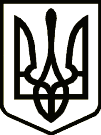 ПРОЕКТУкраїнаНОСІВСЬКА  МІСЬКА РАДА
Носівського району ЧЕРНІГІВСЬКОЇ  ОБЛАСТІ                                            Р І Ш Е Н Н Я(двадцять дев’ята сесія сьомого скликання)16 листопада 2017 року               м.Носівка                         	  № 10/29/VIIПро Програму «Фінансове забезпеченняопалення приміщень об’єкта незавершеного будівництва Носівської ЗОШ І - ІІІ ст. № 5»  на 2017-2018 рокиКеруючись статтями 26, 32  Закону України «Про місцеве самоврядування в Україні», з метою  забезпечення утримання в належному стані класні та виробничі кімнати, недопущення пошкоджень будівлі та внутрішнього оздоблення та збереження цілісності  незавершеного  будівництва Носівської ЗОШ І-ІІІ ступенів № 5, створення оптимальних умов для завершення будівництва навчального закладу та  введення його в експлуатацію, міська рада вирішила:1.Затвердити Програму «Фінансове забезпечення опалення приміщень об’єкта незавершеного будівництва Носівської ЗОШ І - ІІІ ст. № 5»  на 2017-2018 роки (додається).2. Відділу освіти, сім’ї, молоді та спорту Носівської міської ради забезпечити організаційне виконання заходів вищезазначеної Програми в повному обсязі. 3.Фінансовому управлінню Носівської міської ради під час внесення змін до міського бюджету на 2017 рік, а також його формування на 2018 рік, передбачити кошти на реалізацію Програми, виходячи з її завдань та реальних можливостей бюджету.4.Контроль за виконанням рішення покласти на постійні депутатські комісії з  питань соціально-економічного розвитку міста, бюджету, фінансів та підприємництва та з питань освіти охорони здоров’я, соціального захисту, культури, туризму, молоді та спорту.Міський голова                                                       В.М.Ігнатченко          